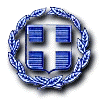 ΘΕΜΑ:   Διευκρίνηση σχετικά με την προμήθεια τηλεπικοινωνιακού εξοπλισμού     Διευκρινίζουμε ότι στην προμήθεια φορητού πομποδέκτη περιλαμβάνεται και συσσωρευτής μεγάλης χωρητικότητας.Παρακαλούμε για τις δικές σας παραπέρα ενέργειες λόγω αρμοδιότητας.                 - Ο -Προϊστάμενος Τμήματος Τ.Π.Ε.     Ιωάννης  ΔεληγιάννηςΕΛΛΗΝΙΚΗ ΔΗΜΟΚΡΑΤΙΑΝΟΜΟΣ ΧΙΟΥ             ΠΡΟΣ: Τμήμα Προμηθειών Δ.Χίου                        ΤΗΛ:2271351713ΔΗΜΟΣ ΧΙΟΥΔ/ΝΣΗ ΠΡΟΓΡΑΜΜΑΤΙΣΜΟΥ ΟΡΓΑΝΩΣΗΣ ΚΑΙ ΠΛΗΡΟΦΟΡΙΚΗΣTMHMA ΤΕΧΝΟΛΟΓΙΩΝ ΠΛHΡΟΦΟΡΙΚΗΣ ΚΑΙ ΕΠΙΚΟΙΝΩΝΙΩΝΤαχυδρομική Διεύθυνση:Μαρτύρων 2             Ταχυδρομικός Κώδικας:82100– ΧΙΟΣΠληροφορίες:Ι.ΔεληγιάννηςΑριθμός Τηλεφώνου:2271350002Αριθμός ΦΑΞ:	 2271350011                 